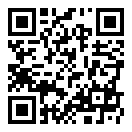 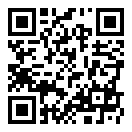 Titel La La LandTema:Musical, jazz, livsdrømmeFag:Engelsk, musik, danskMålgruppe:8.-10. klasse og ungd.uddSpillefilm: 123 minutter. Nordisk Film, 2017Faglig relevans/kompetenceområderFilmen kan nydes som en musikalsk love-story, og derefter bearbejdes i to spor. På det musikalske plan er det en forlængelse og fornyelse af musicalgenren, samt en introduktion til jazz og jazzens historie. I engelskundervisningen lægges der op til tekstanalyse og diskussion af filmens plot.Ideer til undervisningenI musikundervisningen vil det være oplagt at få placeret La La Land i den længe glemte musicalgenre som opstod i 30’ernes Hollywood. En anden vinkel på musikken er jazzens historie og store mestre. Hertil er der lagt links til diverse TV-programmer i mitCFU, hvor nogle af jazzens mestre introduceres.I engelskundervisningen kan man med fordel tage udgangspunkt i Mia’s audition henimod slutningen af filmen. Teksten (herunder gengivet) udtrykker på mange måder filmens tema og budskab.AuditionJustin Hurwitz / Benj Pasek / Justin Noble Paul My aunt used to live in Paris. I remember, she used to come home and tell us these stories about being abroad. And.. I remember she told us that she jumped into the river once, barefoot. She smiled.. Leapt, without looking
And tumbled into the Seine
The water was freezing
She spent a month sneezing 
But said she would do it againHere's to the ones who dream
Foolish as they may seem
Here's to the hearts that ache
Here's to the mess we makeShe captured a feeling
Sky with no ceiling
The sunset inside a frameShe lived in her liquor
And died with a flicker
I'll always remember the flameHere's to the ones who dream
Foolish as they may seem
Here's to the hearts that ache
Here's to the mess we makeShe told me
"A bit of madness is key
To give us new colors to see
Who knows where it will lead us?
And that's why they need us"So bring on the rebels
The ripples from pebbles
The painters, and poets, and playsAnd here's to the fools who dream
Crazy as they may seem
Here's to the hearts that break
Here's to the mess we makeI trace it all back to then
Her, and the snow, and the Seine
Smiling through it
She said she'd do it againDiscuss the following:What does it mean that Mia’s aunt ”leapt without looking”?Describe the relation between the choruslines “Here’s to the fools who dream..” and the plot in La La Land?Discuss the meaning of the lines: “Sky with no ceiling
The sunset inside a frame”Mia learns from her aunt that:"A bit of madness is key
To give us new colors to see
Who knows where it will lead us?
And that's why they need us"Explain that in your own words.OTHER ITEMS TO DISCUSS:The ending of the story – how do you feel about it?Discuss the intentions of ending the story like this?Supplerende materialerFølg links til TV-dokumentaren ”Broadway goes Hollywood” og et kapitelsæt som introducerer genrens historie og fremtrædende figurer, som Fred Astaire, Ginger Rogers, Cyd Charisse.Derudover links til en række dokumentarfilm – med kapitelmarkeringer til jazzens mestre, fra Louis Armstrong til John Coltrane.Spillefilm: 123 minutter. Nordisk Film, 2017Faglig relevans/kompetenceområderFilmen kan nydes som en musikalsk love-story, og derefter bearbejdes i to spor. På det musikalske plan er det en forlængelse og fornyelse af musicalgenren, samt en introduktion til jazz og jazzens historie. I engelskundervisningen lægges der op til tekstanalyse og diskussion af filmens plot.Ideer til undervisningenI musikundervisningen vil det være oplagt at få placeret La La Land i den længe glemte musicalgenre som opstod i 30’ernes Hollywood. En anden vinkel på musikken er jazzens historie og store mestre. Hertil er der lagt links til diverse TV-programmer i mitCFU, hvor nogle af jazzens mestre introduceres.I engelskundervisningen kan man med fordel tage udgangspunkt i Mia’s audition henimod slutningen af filmen. Teksten (herunder gengivet) udtrykker på mange måder filmens tema og budskab.AuditionJustin Hurwitz / Benj Pasek / Justin Noble Paul My aunt used to live in Paris. I remember, she used to come home and tell us these stories about being abroad. And.. I remember she told us that she jumped into the river once, barefoot. She smiled.. Leapt, without looking
And tumbled into the Seine
The water was freezing
She spent a month sneezing 
But said she would do it againHere's to the ones who dream
Foolish as they may seem
Here's to the hearts that ache
Here's to the mess we makeShe captured a feeling
Sky with no ceiling
The sunset inside a frameShe lived in her liquor
And died with a flicker
I'll always remember the flameHere's to the ones who dream
Foolish as they may seem
Here's to the hearts that ache
Here's to the mess we makeShe told me
"A bit of madness is key
To give us new colors to see
Who knows where it will lead us?
And that's why they need us"So bring on the rebels
The ripples from pebbles
The painters, and poets, and playsAnd here's to the fools who dream
Crazy as they may seem
Here's to the hearts that break
Here's to the mess we makeI trace it all back to then
Her, and the snow, and the Seine
Smiling through it
She said she'd do it againDiscuss the following:What does it mean that Mia’s aunt ”leapt without looking”?Describe the relation between the choruslines “Here’s to the fools who dream..” and the plot in La La Land?Discuss the meaning of the lines: “Sky with no ceiling
The sunset inside a frame”Mia learns from her aunt that:"A bit of madness is key
To give us new colors to see
Who knows where it will lead us?
And that's why they need us"Explain that in your own words.OTHER ITEMS TO DISCUSS:The ending of the story – how do you feel about it?Discuss the intentions of ending the story like this?Supplerende materialerFølg links til TV-dokumentaren ”Broadway goes Hollywood” og et kapitelsæt som introducerer genrens historie og fremtrædende figurer, som Fred Astaire, Ginger Rogers, Cyd Charisse.Derudover links til en række dokumentarfilm – med kapitelmarkeringer til jazzens mestre, fra Louis Armstrong til John Coltrane.